Ashley SugrimQueens, NY 11436 ● (917) 445-2663 ● Ashley11435@gmail.com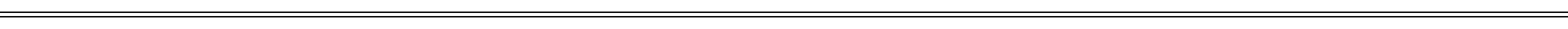 EDUCATIONNew York City College of Technology, Brooklyn, NY Associate degree in Dental Hygiene, GPA 3.6Expected date of Graduation: May 2018WORK EXPERIENCE       Pediatric Dentistry of Flushing, Flushing, NY				 June 2017 – PresentDental AssistantMaintain a clean, sterile and positive environment optimizing patient comfort and safety.Work chairside assisting family dentist with specialized procedures, making patients feel as relaxed as possible.Assist dental hygienist with routine cleanings.Assist dentist with sterilizing or disinfecting instruments, setting up instrument trays, and preparing materials.Expose bitewings or periapical radiographs.Forest Hills Dental Arts, Forest Hills, NY				    December 2016 – PresentDental AssistantMaintain a clean, sterile and positive environment optimizing patient comfort and safety.Work chairside assisting family dentist with specialized procedures.Assist dentist with sterilizing or disinfecting instruments, setting up instrument trays, and preparing materialsMonitor and restock dental supplies   Manage front desk operations by answering phone, recording messages, scheduling patients, and filing patient charts. 	J.C Penney, Valley Stream, NY					 February 2016 – May 2017Sales AssociateMaintained and organized store displays and fitting room to address customer needs and enhance product visibility	                   Enthusiastically approached browsing customers and initiate conversations to determine buying preferences Assisted customers with finding merchandise, appropriate sizes, trying on items, and completing purchasesProcessed store credit card applications	Long Island University, Brooklyn, NY				   September 2014-December 2015Computer Lab Assistant			  Informed 20+ students about lab policies and explained computer program usageManaged front desk operations by answering phone, recording messages, and informing the director of appointmentsSupported operations of lab by updating computer software VOLUNTEER EXPERIENCE             Queens Public Library, Queens, NY			                 September 2013 – March 2014Volunteer librarianHelped children ages 6-12 with English and Math homeworkAided in story time group sessions and arts and craft activities for children ages 3-12Supported Library operations by arranging, organizing and shelving booksADDITIONAL SKILLSProficient in Microsoft Word and PowerPointCPR